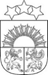 JĒKABPILS NOVADA SALAS PIRMSSKOLAS IZGLĪTĪBAS IESTĀDE “ĀBELĪTE”Reģ. Nr.40900027286, nodokļu maksātāja reģistrācijas Nr.90000024205Kalna ielā 3, Salā, Salas pagastā, Jēkabpils novadā, LV – 5230, tālr. 65237788 65237787 e-pasts: piiabelite@inbox.lvKārtība , piesardzības pasākumu īstenošanai COVID -19 infekcijas izplatības ierobežošanai un mācību procesa organizēšanai 2021./2022. mācību gadāJēkabpils novada Salas pagastā2021. gada 21. oktobrī.							Nr. 20/1-9Izdota saskaņā ar Ministru kabineta 2021. gada 28. septembra noteikumiem Nr. 662“ Epidemioloģiskās drošības pasākumi COVID-19 infekcijas izplatības ierobežošanai”  ,Ministru kabineta 2021. gada 09.oktobra rīkojumu Nr. 720 “ Par ārkārtējās situācijas izsludināšanu”1.Vispārīgie jautājumi1.1. Kārtība nosaka epidemioloģiskās drošības pasākumus, kas veicami, lai ierobežotu COVID-19 infekcijas izplatību  (turpmāk tekstā-Iestāde), lai pēc iespējas mazinātu izglītojamo, skolotāju un tehnisko darbinieku inficēšanās riskus, lai īstenotu Izglītības programmas apgūšanu klātienē, ievērojot tādus piesardzības pasākumus, kā informēšana, distancēšanās un personas veselības stāvokļa uzraudzība.1.2. Iestāde informē darbiniekus, izglītojamos un viņu vecākus vai likumiskos pārstāvjus par nepieciešamību sekot savam veselības stāvoklim, par COVID-19 simptomiem un individuāliem profilakses pasākumiem, par rīcību, ja kādam parādās elpceļu saslimšanas simptomi.1.3. Iestāde iespēju robežās nodrošina, ka visas mācību aktivitātes un pasākumi, grupām notiek atsevišķi, mazinot to izglītojamo skaitu, kas nonāk ciešā kontaktā un mazinot grupu savstarpējo sastapšanos.1.4. Nav vēlama nepiederošu personu, vecāku, likumisko pārstāvju vai pavadošo personu atrašanās iestādē.1.5. Nepiederošas personas, vecāki, likumiskie pārstāvji, u. c., pārvietojoties iestādes telpās, obligāti lieto sejas aizsargmaskas.2. Informēšana un  saziņa2.1. Iestādes vadības un skolotāju komunikācija ar izglītojamajiem norisinās klātienē, saziņā ar vecākiem un likumiskajiem pārstāvjiem  tiek izmantotas dažādas formas: WhatsApp, e-pasts, tālrunis.2.2. Izglītojamo apmeklējumi tiek reģistrēti atbilstoši Iestādes Iekšējās kārtības noteikumiem izglītojamajiem (R. nr. 4/1-18  27.02.2018.).3. Distancēšanās un mācību procesa organizēšana3.1.Ikvienam būt sociāli atbildīgam valstī izsludināto epidemioloģiskās drošības pasākumu ievērošanā. Pildīt rekomendācijas bērnu personīgās higiēnas un profilakses pasākumu ievērošanā. Vecākiem ar savu piemēru rādīt un atgādināt bērniem par personīgās higiēnas ievērošanu.3.2. Organizēt mācību procesu izglītojamajiem tikai pa atsevišķām grupām;3.3.Noteikt distancēšanās ievērošanu grupām un izglītojamo vecākiem-ārā atrasties  savos noteiktajos laukumos, izvairoties no saskarsmes ar citām grupām iestādē;3.4.Pārvietojoties iestādes iekštelpās, izvairīties no saskarsmes ar citām grupām iestādē;3.5. Iestādes izglītojamo  vecākiem noteikt, vedot izglītojamo uz PII “ Ābelīte” , iestādē ierasties pa attiecīgajām iestādes durvīm, kuras atrodas vistuvāk grupai, nedrūzmēties, ievērojot divu metru distanci saskarsmē ar citu izglītojamo vecākiem, iestādes darbiniekiem ( atbildīgie-grupu skolotāji);3.6. Ienākot iestādē, darbiniekiem, izglītojamajiem, izglītojamo vecākiem pie ieejām veikt roku dezinfekciju;3.7. Kategoriski aizliegts izglītojamo vest uz iestādi ar jebkādām saslimšanas pazīmēm ( atbildīgie-izglītojamo vecāki);3.8. Pastiprināti veikt izglītojamo un darbinieku veselības stāvokļa uzraudzību           ( atbildīgie-grupu personāls, medmāsa);3.9. Jaunuzņemto izglītojamo adaptācijas periodā nav atļauts vecākiem atrasties grupu telpās( atbildīgie-grupas personāls);3.10. Sniegt individuālās konsultācijas jaunuzņemto izglītojamo vecākiem par izglītojamo adaptāciju iestādē( atbildīgie-grupu skolotāji, izglītības metodiķe, medmāsa, vadītāja);3.11. Informācija par šo kārtību izvietojama grupu garderobes telpās, grupu skolotājām jāiepazīstina vecāki. Vecāki par iepazīšanos ar minēto kārtību parakstās iestādes noteiktās formas veidlapā;						  ( atbildīgie-grupu skolotāji)3.12. Vecākiem informēt grupu personālu par izglītojamo kavējuma iemesliem( atbildīgie-vecāki un grupas personāls);3.13. Pēc iestādes kavējuma veselības stāvokļa dēļ, obligāti nepieciešama ģimenes ārsta zīme						( atbildīgie-grupu skolotāji, medmāsa);3. 14. Izglītības process OBLIGĀTI īstenojams attālināti obligātajā vecumā esošajiem izglītojamiem no 5 gadu vecuma uz noteiktu laika periodu ( piemēram, uz izglītojamā karantīnas laiku), ja iestājas šādi gadījumi:karantīnas vai izolācijas pasākumi noteikti izglītojamam, vienai grupai( jāpieņem lēmums par attālināta mācību procesa īstenošanu konkrētajam izglītojamam vai konkrētajai grupai);karantīnas pasākumi noteikti izglītības iestādei;izglītības process VAR TIKT īstenots attālināti, ja pedagogs pamatotu iemeslu dēļ nevar atrasties izglītības iestādē ( piemēram trauma, noteikti karantīnas vai izolācijas pasākumi);attālinātā mācību procesa laikā vienreiz nedēļā pedagogs vecākiem nodrošina informāciju par mācību līdzekļu pieejamību, individuālās konsultācijas u. c. ja karantīnas vai izolācijas pasākumi noteikti tikai konkrētās grupas pedagoģiskajam personālam, attālinātā mācību procesa īstenošanu vada ar vadītājas rīkojumu norīkots cits pedagogs . 3. 15. Izglītības iestādē drīkst organizēt tikai epidemioloģiski drošus pasākumus, pieaicinātam “vieslektoram” vai “viesmāksliniekam” uzrādot sadarbspējīgu vakcinācijas vai pārslimošanas sertifikātu pēc ārkārtējā stāvokļa atcelšanas valstī. Ar 2021. gada 21. oktobri darbinieku sanāksmes organizējamas tikai attālināti ZOOM platformā.3.16. Komunicējot ar vecākiem, u. c. nepiederošām personām iestādes iekštelpās, personālam jālieto sejas aizsargmaskas. Ar 2021. gada 21. oktobri visiem iestādē strādājošajiem, savstarpēji komunicējot, obligāti jālieto sejas aizsargmaskas, ja vien darba kabinetā cilvēks neatrodas viens.3.17. Laika posmā no 2021. gada 21. oktobra vecākiem un nepiederošām personām aizliegts ienākt un uzturēties iestādē. Izglītojamos no iestādes ārdurvīm līdz grupai pavada dežūrpersonāls un nodot vecākiem pirms došanās mājās.4. Higiēnas prasību nodrošināšana4.1. Iestādes tehniskais personāls veic regulāru telpu uzkopšanu, nodrošinot:	4.1.1. regulāru ( ne retāk kā divas reizes darba dienā) telpu mitro uzkopšanu-mazgāt grīdas, slaucīt putekļus, īpašu uzmanību pievēršot virsmu un priekšmetu tīrībai un dezinfekcijai, kuriem bieži pieskaras;	4.1.2. sanitāro un citu koplietošanas telpu uzkopšanu un dezinfekciju;	4.1.3. regulāru atkritumu urnu iztukšošanu;	4.1.4. pēc iespējas  regulāru ( ne retāk par 15 min. stundā) telpu vēdināšanu;	4.1.5. tīrīšanas un dezinfekcijas līdzekļu un telpu uzkopšanas inventāra pieejamību.4.2. Izglītojamie bieži un rūpīgi mazgā rokas ar ūdeni un ziepēm, īpaši pirms un pēc ēšanas, pēc tualetes apmeklējuma. 4.3. Atrodoties iestādē, jālieto maiņas apavi.5. Rīcība, ja ir aizdomas vai tiek atklāts infekcijas gadījums Iestādē5.1. Ja izglītojamajam, atrodoties Iestādē, parādās akūtas elpceļu infekcijas slimības pazīmes ( drudzis, klepus, elpas trūkums):	5.1.1.izglītojamais tiek nekavējoties izolēts, grupas personāls vai medmāsa informē vecākus un kopā ar izglītojamo sagaida vecāku ierašanos ;	5.1.2. lai novērstu inficēšanās risku, izglītojamais un darbinieks lieto sejas masku vai deguna un mutes aizsegu;5.1.3. pēc informācijas par saslimšanu saņemšanas, vecākiem nekavējoties jāierodas pēc izglītojamā.5.2. Vecāki telefoniski kontaktējas ar savu ģimenes ārstu, izglītojamais tiks ārstēts atbilstoši veselības stāvoklim un atgriezīsies Iestādē saskaņā ar ārstējošā ārsta norādījumiem.5.3. Izglītojamā vecākiem vai likumiskajiem pārstāvjiem nekavējoties jāinformē grupas personālu vai iestādes vadības pārstāvi, ja izglītojamajam konstatēta COVID-19 infekcija vai izglītojamais ir bijis tiešā kontaktā ar COVID-19 inficēto personu.5.4. Ja konstatēti nopietni veselības traucējumi, tiek izsaukts Neatliekamās medicīniskās palīdzības dienests.5.5. Ja akūtas elpceļu infekcijas pazīmes konstatētas vairākiem vienas grupas izglītojamajiem un ir radušās aizdomas par grupveida saslimšanu, Iestāde rīkojas atbilstoši Kārtībai, kādā rīkojas bērna infekcijas slimību gadījumos Iestādē (Iekšējie noteikumi Nr. 1 01.01.2016.).Iestāde izolē izglītojamos, nodrošinot pieaugušā klātbūtni, lieto sejas maskas un mutes/deguna aizsegus atbilstoši iepriekš minētajam, sazinās ar izglītojamo vecākiem vai likumiskajiem pārstāvjiem un nodrošina informācijas sniegšanu telefoniski Slimību profilakses un kontroles centra ( turpmāk-SPKC) attiecīgās reģionālās nodaļas epidemiologam.6. Rekomendācijas personīgās higiēnas un profilakses pasākumiem darba vietā6.1. Sekot savam veselības stāvoklim un nedoties uz Iestādi ar elpošanas ceļu infekcijas slimības pazīmēm ( klepus, sāpes kaklā, paaugstināta ķermeņa temperatūra).6.2. Regulāri mazgāt rokas ar ziepēm ( īpaši pirms ēdienreizēm, pēc tualetes apmeklējuma, pēc klepošanas un šķaudīšanas) un dezinficēt rokas ar dezinfekcijas līdzekli.6.3.  Iespēju robežās ievērot distanci un izvairīties no tuva kontakta ar personu, kura slimo ar akūtu elpceļu infekciju ( ieteikums-vismaz 2 metru distance).6.4. Persona, kura pieder COVID-19 infekcijas riska grupai, veic īpašus piesardzības pasākumus: sekot savam veselības stāvoklim, ārstēt hronisko slimību, lai novērstu slimības saasinājumus, ievērot profilakses pasākumus, nedoties uz Iestādi ar slimības pazīmēm.7. Darbinieku atbildība7.1. Pirmsskolas skolotāji ir atbildīgi par mācību procesa īstenošanu un higiēnas prasību ievērošanu, strādājot Iestādes telpās.7.2. Darbinieki veic regulāru( ne retāk kā 15 min. stundā) telpu vēdināšanu un pārrauga higiēnas prasību nodrošināšanu grupās.7.3. Pirmsskolas skolotāji nekavējoties informē pirmsskolas māsu vai vadītāju, ja ir aizdomas par izglītojamā veselības stāvokļa pasliktināšanos.7.4. Pirmsskolas skolotāji sazinās ar izglītojamā vecākiem, ja izglītojamais neapmeklē Iestādi un, ja nav informācijas par prombūtnes iemesliem. Par to ir jāinformē medmāsa vai Iestādes vadītāja.7.5. Apkopēja darba pienākumus veic atbilstoši telpu uzkopšanas grafikam, pastiprināti tiek veikta sanitāro mezglu (WC), gaiteņu, durvju rokturu, kāpņu margu, u. c. virsmu apstrāde/apkope.7.6. Iestādes saimniecības vadītāja nodrošina regulāru dezinfekcijas līdzekļu un citu aizsardzības līdzekļu iegādi, pieejamību un pārrauga telpu uzkopšanu.8. Citi norādījumi8.1. Stingri jāievēro personas datu aizsardzība un aizliegts izplatīt informāciju par konkrētiem ar COVID-19 inficētajiem izglītojamajiem, skolotājiem, vai citiem iestādes darbiniekiem, ja tādi būs.8.2. Ja tiek organizēts kāds pasākums ( koncerts, izrāde, u. c. ) ārpus Iestādes telpām, tad par pasākuma apmeklējuma nosacījumiem tiek informēti izglītojamo vecāki.8.3. Interešu izglītības pulciņu apmeklēšanu  ārpus Iestādes telpām nodrošina vecāki.8.4. Visiem iestādes darbiniekiem rūpīgi jāseko līdzi savam veselības stāvoklim, ja parādās kādas akūtas elpošanas ceļu infekcijas pazīmes, ir paaugstināta ķermeņa temperatūra vai citādi darbinieks jūtas nevesels, nekavējoties sazināties ar savu ģimenes ārstu un paziņot Iestādes vadītājai.8.5. Atbildīgās personas, kuras koordinē noteikto prasību un izstrādātās kārtības ieviešanu un uzraudzību, ir medmāsa un saimniecības vadītāja.8.6. Izglītojamo vecāku vai likumisko pārstāvju iepazīstināšanu ar kārtību veic grupu skolotāji, vecāki to apliecina ar savu parakstu Iestādes noteiktās formas veidlapā.8.7. Darbiniekus ar šo kārtību iepazīstina saimniecības vadītāja.8.8. Laika posmā no 2021. gada 21. oktobra iestādē nenotiek interešu izglītības pulciņu nodarbības, netiek organizēti pasākumi.8.9. Laika posmā no 2021. gada 21. oktobra iestādē strādājošie darbinieki, kas strādā klātienē (tai skaitā pilnībā vakcinētas un pārslimojušas personas), ierodoties darba vietā, rakstveidā apliecina, ka tām nav akūtu elpceļu infekcijas slimības pazīmju un tās nav bijušas tiešā kontaktā ar personām, kurām noteikta izolācija, mājas karantīna vai pašizolācija.	Vadītāja					I. Pastare